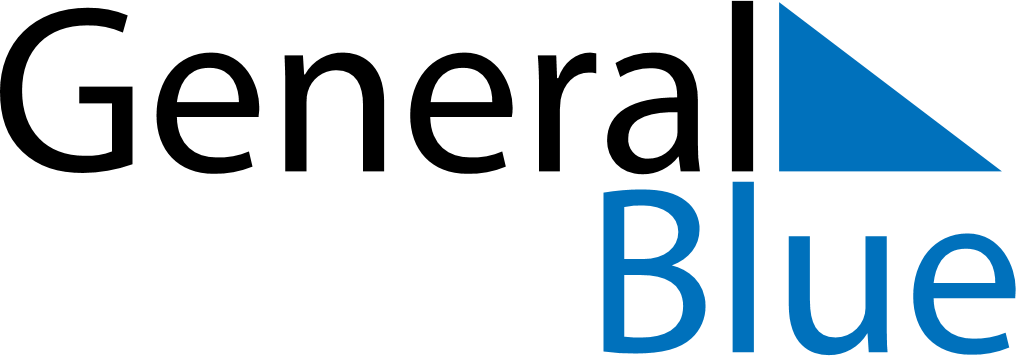 2020 – Q2Chile  2020 – Q2Chile  2020 – Q2Chile  2020 – Q2Chile  2020 – Q2Chile  AprilAprilAprilAprilAprilAprilAprilMondayTuesdayWednesdayThursdayFridaySaturdaySunday123456789101112131415161718192021222324252627282930MayMayMayMayMayMayMayMondayTuesdayWednesdayThursdayFridaySaturdaySunday12345678910111213141516171819202122232425262728293031JuneJuneJuneJuneJuneJuneJuneMondayTuesdayWednesdayThursdayFridaySaturdaySunday123456789101112131415161718192021222324252627282930Apr 10: Good FridayApr 12: Easter SundayMay 1: Labour DayMay 21: Navy DayJun 29: Saints Peter and Paul